We, the transferor, in consideration of the transfer consideration specified above, hereby transfer to the transferee the benefit of the within-written security.*Delete as appropriate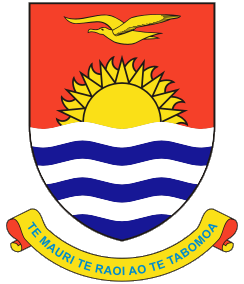 
 SHIP REGISTRY    Transfer of Mortgage (Form MGT)(A) Particulars of the Ship(A) Particulars of the Ship(A) Particulars of the Ship(A) Particulars of the Ship(A) Particulars of the ShipName of VesselName of VesselName of VesselName of VesselOfficial NumberIMO NumberGross TonnageNet TonnageCall Sign(B) Particulars of Transferor and Transferee(B) Particulars of Transferor and TransfereeFull style address & name of TransferorFull style address & name of TransfereeDetails of transfer considerationDetails of transfer considerationMortgage Priority to be TransferredMortgage Priority to be TransferredFor use by transferor(s)In witness whereof we have affixed our common seal on ......................................................... (date) in the presence of:......................................................................................Name of Director......................................................................................Signature of Director/Secretary*FOR OFFICIAL USE ONLYTRANSFER OF MORTGAGE ………………………………I hereby certify that the transfer of the within-written mortgage was recorded on ………………………………………………………..…………………. at ………………………..……… am/pm……….……………………………………….………………...Deputy Registrar